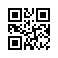 Strana:  1 z Strana:  1 z Strana:  1 z 11111Odběratel:Odběratel:Odběratel:Odběratel:Odběratel:Odběratel:Historický ústav AV ČR, v.v.i.
Prosecká 809/76
190 00 PRAHA 9
Česká republikaHistorický ústav AV ČR, v.v.i.
Prosecká 809/76
190 00 PRAHA 9
Česká republikaHistorický ústav AV ČR, v.v.i.
Prosecká 809/76
190 00 PRAHA 9
Česká republikaHistorický ústav AV ČR, v.v.i.
Prosecká 809/76
190 00 PRAHA 9
Česká republikaHistorický ústav AV ČR, v.v.i.
Prosecká 809/76
190 00 PRAHA 9
Česká republikaHistorický ústav AV ČR, v.v.i.
Prosecká 809/76
190 00 PRAHA 9
Česká republikaHistorický ústav AV ČR, v.v.i.
Prosecká 809/76
190 00 PRAHA 9
Česká republikaHistorický ústav AV ČR, v.v.i.
Prosecká 809/76
190 00 PRAHA 9
Česká republikaHistorický ústav AV ČR, v.v.i.
Prosecká 809/76
190 00 PRAHA 9
Česká republikaHistorický ústav AV ČR, v.v.i.
Prosecká 809/76
190 00 PRAHA 9
Česká republikaHistorický ústav AV ČR, v.v.i.
Prosecká 809/76
190 00 PRAHA 9
Česká republikaHistorický ústav AV ČR, v.v.i.
Prosecká 809/76
190 00 PRAHA 9
Česká republikaPID:PID:PID:PID:PID:Odběratel:Odběratel:Odběratel:Historický ústav AV ČR, v.v.i.
Prosecká 809/76
190 00 PRAHA 9
Česká republikaHistorický ústav AV ČR, v.v.i.
Prosecká 809/76
190 00 PRAHA 9
Česká republikaHistorický ústav AV ČR, v.v.i.
Prosecká 809/76
190 00 PRAHA 9
Česká republikaHistorický ústav AV ČR, v.v.i.
Prosecká 809/76
190 00 PRAHA 9
Česká republikaHistorický ústav AV ČR, v.v.i.
Prosecká 809/76
190 00 PRAHA 9
Česká republikaHistorický ústav AV ČR, v.v.i.
Prosecká 809/76
190 00 PRAHA 9
Česká republikaHistorický ústav AV ČR, v.v.i.
Prosecká 809/76
190 00 PRAHA 9
Česká republikaHistorický ústav AV ČR, v.v.i.
Prosecká 809/76
190 00 PRAHA 9
Česká republikaHistorický ústav AV ČR, v.v.i.
Prosecká 809/76
190 00 PRAHA 9
Česká republikaHistorický ústav AV ČR, v.v.i.
Prosecká 809/76
190 00 PRAHA 9
Česká republikaHistorický ústav AV ČR, v.v.i.
Prosecká 809/76
190 00 PRAHA 9
Česká republikaHistorický ústav AV ČR, v.v.i.
Prosecká 809/76
190 00 PRAHA 9
Česká republikaPID:PID:PID:PID:PID:2301048223010482Odběratel:Odběratel:Odběratel:Historický ústav AV ČR, v.v.i.
Prosecká 809/76
190 00 PRAHA 9
Česká republikaHistorický ústav AV ČR, v.v.i.
Prosecká 809/76
190 00 PRAHA 9
Česká republikaHistorický ústav AV ČR, v.v.i.
Prosecká 809/76
190 00 PRAHA 9
Česká republikaHistorický ústav AV ČR, v.v.i.
Prosecká 809/76
190 00 PRAHA 9
Česká republikaHistorický ústav AV ČR, v.v.i.
Prosecká 809/76
190 00 PRAHA 9
Česká republikaHistorický ústav AV ČR, v.v.i.
Prosecká 809/76
190 00 PRAHA 9
Česká republikaHistorický ústav AV ČR, v.v.i.
Prosecká 809/76
190 00 PRAHA 9
Česká republikaHistorický ústav AV ČR, v.v.i.
Prosecká 809/76
190 00 PRAHA 9
Česká republikaHistorický ústav AV ČR, v.v.i.
Prosecká 809/76
190 00 PRAHA 9
Česká republikaHistorický ústav AV ČR, v.v.i.
Prosecká 809/76
190 00 PRAHA 9
Česká republikaHistorický ústav AV ČR, v.v.i.
Prosecká 809/76
190 00 PRAHA 9
Česká republikaHistorický ústav AV ČR, v.v.i.
Prosecká 809/76
190 00 PRAHA 9
Česká republikaPID:PID:PID:PID:PID:2301048223010482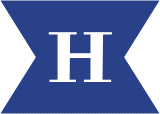 Historický ústav AV ČR, v.v.i.
Prosecká 809/76
190 00 PRAHA 9
Česká republikaHistorický ústav AV ČR, v.v.i.
Prosecká 809/76
190 00 PRAHA 9
Česká republikaHistorický ústav AV ČR, v.v.i.
Prosecká 809/76
190 00 PRAHA 9
Česká republikaHistorický ústav AV ČR, v.v.i.
Prosecká 809/76
190 00 PRAHA 9
Česká republikaHistorický ústav AV ČR, v.v.i.
Prosecká 809/76
190 00 PRAHA 9
Česká republikaHistorický ústav AV ČR, v.v.i.
Prosecká 809/76
190 00 PRAHA 9
Česká republikaHistorický ústav AV ČR, v.v.i.
Prosecká 809/76
190 00 PRAHA 9
Česká republikaHistorický ústav AV ČR, v.v.i.
Prosecká 809/76
190 00 PRAHA 9
Česká republikaHistorický ústav AV ČR, v.v.i.
Prosecká 809/76
190 00 PRAHA 9
Česká republikaHistorický ústav AV ČR, v.v.i.
Prosecká 809/76
190 00 PRAHA 9
Česká republikaHistorický ústav AV ČR, v.v.i.
Prosecká 809/76
190 00 PRAHA 9
Česká republikaHistorický ústav AV ČR, v.v.i.
Prosecká 809/76
190 00 PRAHA 9
Česká republikaSmlouva:Smlouva:Smlouva:Smlouva:Smlouva:2301048223010482Historický ústav AV ČR, v.v.i.
Prosecká 809/76
190 00 PRAHA 9
Česká republikaHistorický ústav AV ČR, v.v.i.
Prosecká 809/76
190 00 PRAHA 9
Česká republikaHistorický ústav AV ČR, v.v.i.
Prosecká 809/76
190 00 PRAHA 9
Česká republikaHistorický ústav AV ČR, v.v.i.
Prosecká 809/76
190 00 PRAHA 9
Česká republikaHistorický ústav AV ČR, v.v.i.
Prosecká 809/76
190 00 PRAHA 9
Česká republikaHistorický ústav AV ČR, v.v.i.
Prosecká 809/76
190 00 PRAHA 9
Česká republikaHistorický ústav AV ČR, v.v.i.
Prosecká 809/76
190 00 PRAHA 9
Česká republikaHistorický ústav AV ČR, v.v.i.
Prosecká 809/76
190 00 PRAHA 9
Česká republikaHistorický ústav AV ČR, v.v.i.
Prosecká 809/76
190 00 PRAHA 9
Česká republikaHistorický ústav AV ČR, v.v.i.
Prosecká 809/76
190 00 PRAHA 9
Česká republikaHistorický ústav AV ČR, v.v.i.
Prosecká 809/76
190 00 PRAHA 9
Česká republikaHistorický ústav AV ČR, v.v.i.
Prosecká 809/76
190 00 PRAHA 9
Česká republika2301048223010482Historický ústav AV ČR, v.v.i.
Prosecká 809/76
190 00 PRAHA 9
Česká republikaHistorický ústav AV ČR, v.v.i.
Prosecká 809/76
190 00 PRAHA 9
Česká republikaHistorický ústav AV ČR, v.v.i.
Prosecká 809/76
190 00 PRAHA 9
Česká republikaHistorický ústav AV ČR, v.v.i.
Prosecká 809/76
190 00 PRAHA 9
Česká republikaHistorický ústav AV ČR, v.v.i.
Prosecká 809/76
190 00 PRAHA 9
Česká republikaHistorický ústav AV ČR, v.v.i.
Prosecká 809/76
190 00 PRAHA 9
Česká republikaHistorický ústav AV ČR, v.v.i.
Prosecká 809/76
190 00 PRAHA 9
Česká republikaHistorický ústav AV ČR, v.v.i.
Prosecká 809/76
190 00 PRAHA 9
Česká republikaHistorický ústav AV ČR, v.v.i.
Prosecká 809/76
190 00 PRAHA 9
Česká republikaHistorický ústav AV ČR, v.v.i.
Prosecká 809/76
190 00 PRAHA 9
Česká republikaHistorický ústav AV ČR, v.v.i.
Prosecká 809/76
190 00 PRAHA 9
Česká republikaHistorický ústav AV ČR, v.v.i.
Prosecká 809/76
190 00 PRAHA 9
Česká republikaČíslo účtu:Číslo účtu:Číslo účtu:Číslo účtu:Číslo účtu:2301048223010482Historický ústav AV ČR, v.v.i.
Prosecká 809/76
190 00 PRAHA 9
Česká republikaHistorický ústav AV ČR, v.v.i.
Prosecká 809/76
190 00 PRAHA 9
Česká republikaHistorický ústav AV ČR, v.v.i.
Prosecká 809/76
190 00 PRAHA 9
Česká republikaHistorický ústav AV ČR, v.v.i.
Prosecká 809/76
190 00 PRAHA 9
Česká republikaHistorický ústav AV ČR, v.v.i.
Prosecká 809/76
190 00 PRAHA 9
Česká republikaHistorický ústav AV ČR, v.v.i.
Prosecká 809/76
190 00 PRAHA 9
Česká republikaHistorický ústav AV ČR, v.v.i.
Prosecká 809/76
190 00 PRAHA 9
Česká republikaHistorický ústav AV ČR, v.v.i.
Prosecká 809/76
190 00 PRAHA 9
Česká republikaHistorický ústav AV ČR, v.v.i.
Prosecká 809/76
190 00 PRAHA 9
Česká republikaHistorický ústav AV ČR, v.v.i.
Prosecká 809/76
190 00 PRAHA 9
Česká republikaHistorický ústav AV ČR, v.v.i.
Prosecká 809/76
190 00 PRAHA 9
Česká republikaHistorický ústav AV ČR, v.v.i.
Prosecká 809/76
190 00 PRAHA 9
Česká republikaPeněžní ústav:Peněžní ústav:Peněžní ústav:Peněžní ústav:Peněžní ústav:2301048223010482Historický ústav AV ČR, v.v.i.
Prosecká 809/76
190 00 PRAHA 9
Česká republikaHistorický ústav AV ČR, v.v.i.
Prosecká 809/76
190 00 PRAHA 9
Česká republikaHistorický ústav AV ČR, v.v.i.
Prosecká 809/76
190 00 PRAHA 9
Česká republikaHistorický ústav AV ČR, v.v.i.
Prosecká 809/76
190 00 PRAHA 9
Česká republikaHistorický ústav AV ČR, v.v.i.
Prosecká 809/76
190 00 PRAHA 9
Česká republikaHistorický ústav AV ČR, v.v.i.
Prosecká 809/76
190 00 PRAHA 9
Česká republikaHistorický ústav AV ČR, v.v.i.
Prosecká 809/76
190 00 PRAHA 9
Česká republikaHistorický ústav AV ČR, v.v.i.
Prosecká 809/76
190 00 PRAHA 9
Česká republikaHistorický ústav AV ČR, v.v.i.
Prosecká 809/76
190 00 PRAHA 9
Česká republikaHistorický ústav AV ČR, v.v.i.
Prosecká 809/76
190 00 PRAHA 9
Česká republikaHistorický ústav AV ČR, v.v.i.
Prosecká 809/76
190 00 PRAHA 9
Česká republikaHistorický ústav AV ČR, v.v.i.
Prosecká 809/76
190 00 PRAHA 9
Česká republika23010482230104822301048223010482Dodavatel:Dodavatel:Dodavatel:Dodavatel:Dodavatel:Dodavatel:Dodavatel:2301048223010482DIČ:DIČ:DIČ:CZ67985963CZ67985963CZ67985963CZ67985963Dodavatel:Dodavatel:Dodavatel:Dodavatel:Dodavatel:Dodavatel:Dodavatel:2301048223010482DIČ:DIČ:DIČ:CZ67985963CZ67985963CZ67985963CZ67985963IČ:IČ:0002561500025615000256150002561500025615DIČ:DIČ:CZ00025615CZ00025615CZ00025615CZ00025615CZ00025615CZ000256152301048223010482IČ:IČ:IČ:67985963679859636798596367985963IČ:IČ:0002561500025615000256150002561500025615DIČ:DIČ:CZ00025615CZ00025615CZ00025615CZ00025615CZ00025615CZ000256152301048223010482IČ:IČ:IČ:679859636798596367985963679859632301048223010482IČ:IČ:IČ:679859636798596367985963679859632301048223010482IČ:IČ:IČ:6798596367985963679859636798596323010482230104822301048223010482Konečný příjemce:Konečný příjemce:Konečný příjemce:Konečný příjemce:Konečný příjemce:Konečný příjemce:Konečný příjemce:Konečný příjemce:Konečný příjemce:Konečný příjemce:230104822301048223010482230104822301048223010482Platnost objednávky do:Platnost objednávky do:Platnost objednávky do:Platnost objednávky do:Platnost objednávky do:Platnost objednávky do:Platnost objednávky do:Platnost objednávky do:31.12.202331.12.202331.12.202331.12.202331.12.2023Termín dodání:Termín dodání:Termín dodání:Termín dodání:Termín dodání:Termín dodání:Termín dodání:19.10.202319.10.202319.10.202319.10.202319.10.2023Forma úhrady:Forma úhrady:Forma úhrady:Forma úhrady:Forma úhrady:Forma úhrady:Forma úhrady:PříkazemPříkazemPříkazemPříkazemPříkazemForma úhrady:Forma úhrady:Forma úhrady:Forma úhrady:Forma úhrady:Forma úhrady:Forma úhrady:PříkazemPříkazemPříkazemPříkazemPříkazemForma úhrady:Forma úhrady:Forma úhrady:Forma úhrady:Forma úhrady:Forma úhrady:Forma úhrady:PříkazemPříkazemPříkazemPříkazemPříkazemTermín úhrady:Termín úhrady:Termín úhrady:Termín úhrady:Termín úhrady:Termín úhrady:Termín úhrady:Termín úhrady:Termín úhrady:Termín úhrady:Termín úhrady:Termín úhrady:Termín úhrady:Termín úhrady:Při fakturaci vždy uvádějte číslo objednávky.Žádáme Vás o vrácení potvrzené objednávky!Při fakturaci vždy uvádějte číslo objednávky.Žádáme Vás o vrácení potvrzené objednávky!Při fakturaci vždy uvádějte číslo objednávky.Žádáme Vás o vrácení potvrzené objednávky!Při fakturaci vždy uvádějte číslo objednávky.Žádáme Vás o vrácení potvrzené objednávky!Při fakturaci vždy uvádějte číslo objednávky.Žádáme Vás o vrácení potvrzené objednávky!Při fakturaci vždy uvádějte číslo objednávky.Žádáme Vás o vrácení potvrzené objednávky!Při fakturaci vždy uvádějte číslo objednávky.Žádáme Vás o vrácení potvrzené objednávky!Při fakturaci vždy uvádějte číslo objednávky.Žádáme Vás o vrácení potvrzené objednávky!Při fakturaci vždy uvádějte číslo objednávky.Žádáme Vás o vrácení potvrzené objednávky!Při fakturaci vždy uvádějte číslo objednávky.Žádáme Vás o vrácení potvrzené objednávky!Při fakturaci vždy uvádějte číslo objednávky.Žádáme Vás o vrácení potvrzené objednávky!Při fakturaci vždy uvádějte číslo objednávky.Žádáme Vás o vrácení potvrzené objednávky!Při fakturaci vždy uvádějte číslo objednávky.Žádáme Vás o vrácení potvrzené objednávky!Při fakturaci vždy uvádějte číslo objednávky.Žádáme Vás o vrácení potvrzené objednávky!Při fakturaci vždy uvádějte číslo objednávky.Žádáme Vás o vrácení potvrzené objednávky!Při fakturaci vždy uvádějte číslo objednávky.Žádáme Vás o vrácení potvrzené objednávky!Při fakturaci vždy uvádějte číslo objednávky.Žádáme Vás o vrácení potvrzené objednávky!Při fakturaci vždy uvádějte číslo objednávky.Žádáme Vás o vrácení potvrzené objednávky!Při fakturaci vždy uvádějte číslo objednávky.Žádáme Vás o vrácení potvrzené objednávky!Při fakturaci vždy uvádějte číslo objednávky.Žádáme Vás o vrácení potvrzené objednávky!Při fakturaci vždy uvádějte číslo objednávky.Žádáme Vás o vrácení potvrzené objednávky!Při fakturaci vždy uvádějte číslo objednávky.Žádáme Vás o vrácení potvrzené objednávky!Při fakturaci vždy uvádějte číslo objednávky.Žádáme Vás o vrácení potvrzené objednávky!Při fakturaci vždy uvádějte číslo objednávky.Žádáme Vás o vrácení potvrzené objednávky!Při fakturaci vždy uvádějte číslo objednávky.Žádáme Vás o vrácení potvrzené objednávky!Při fakturaci vždy uvádějte číslo objednávky.Žádáme Vás o vrácení potvrzené objednávky!Při fakturaci vždy uvádějte číslo objednávky.Žádáme Vás o vrácení potvrzené objednávky!Při fakturaci vždy uvádějte číslo objednávky.Žádáme Vás o vrácení potvrzené objednávky!PoložkaPoložkaPoložkaPoložkaPoložkaPoložkaPoložkaPoložkaPoložkaPoložkaPoložkaPoložkaPoložkaPoložkaPoložkaPoložkaPoložkaPoložkaPoložkaPoložkaPoložkaPoložkaPoložkaPoložkaPoložkaPoložkaPoložkaPoložkaPoložkaReferenční čísloReferenční čísloReferenční čísloReferenční čísloReferenční čísloMnožstvíMnožstvíMnožstvíMJMJMJMJMJMJCena/MJ vč. DPHCena/MJ vč. DPHCena/MJ vč. DPHCena/MJ vč. DPHCena/MJ vč. DPHCelkem vč. DPHCelkem vč. DPHCelkem vč. DPHCelkem vč. DPHCelkem vč. DPHCelkem vč. DPHCelkem vč. DPHCelkem vč. DPHCelkem vč. DPHCelkem vč. DPHDigitalizace map NAKI HraniceDigitalizace map NAKI HraniceDigitalizace map NAKI HraniceDigitalizace map NAKI HraniceDigitalizace map NAKI HraniceDigitalizace map NAKI HraniceDigitalizace map NAKI HraniceDigitalizace map NAKI HraniceDigitalizace map NAKI HraniceDigitalizace map NAKI HraniceDigitalizace map NAKI HraniceDigitalizace map NAKI HraniceDigitalizace map NAKI HraniceDigitalizace map NAKI HraniceDigitalizace map NAKI HraniceDigitalizace map NAKI HraniceDigitalizace map NAKI HraniceDigitalizace map NAKI HraniceDigitalizace map NAKI HraniceDigitalizace map NAKI HraniceDigitalizace map NAKI HraniceDigitalizace map NAKI HraniceDigitalizace map NAKI HraniceDigitalizace map NAKI HraniceDigitalizace map NAKI HraniceDigitalizace map NAKI HraniceDigitalizace map NAKI HraniceDigitalizace map NAKI HraniceDigitalizace map NAKI HraniceDigitalizace map Strategie AV 21Digitalizace map Strategie AV 21Digitalizace map Strategie AV 21Digitalizace map Strategie AV 21Digitalizace map Strategie AV 21Digitalizace map Strategie AV 21Digitalizace map Strategie AV 21Digitalizace map Strategie AV 21Digitalizace map Strategie AV 21Digitalizace map Strategie AV 21Digitalizace map Strategie AV 21Digitalizace map Strategie AV 21Digitalizace map Strategie AV 21Digitalizace map Strategie AV 21Digitalizace map Strategie AV 21Digitalizace map Strategie AV 21Digitalizace map Strategie AV 21Digitalizace map Strategie AV 21Digitalizace map Strategie AV 21Digitalizace map Strategie AV 21Digitalizace map Strategie AV 21Digitalizace map Strategie AV 21Digitalizace map Strategie AV 21Digitalizace map Strategie AV 21Digitalizace map Strategie AV 21Digitalizace map Strategie AV 21Digitalizace map Strategie AV 21Digitalizace map Strategie AV 21Digitalizace map Strategie AV 21Datum vystavení:Datum vystavení:Datum vystavení:Datum vystavení:Datum vystavení:Datum vystavení:05.10.202305.10.202305.10.2023Vystavil:
Kupilíková Helena
Tel.: , Fax: E-mail: kupilikova@hiu.cas.cz
                                                                      ...................
                                                                          Razítko, podpisVystavil:
Kupilíková Helena
Tel.: , Fax: E-mail: kupilikova@hiu.cas.cz
                                                                      ...................
                                                                          Razítko, podpisVystavil:
Kupilíková Helena
Tel.: , Fax: E-mail: kupilikova@hiu.cas.cz
                                                                      ...................
                                                                          Razítko, podpisVystavil:
Kupilíková Helena
Tel.: , Fax: E-mail: kupilikova@hiu.cas.cz
                                                                      ...................
                                                                          Razítko, podpisVystavil:
Kupilíková Helena
Tel.: , Fax: E-mail: kupilikova@hiu.cas.cz
                                                                      ...................
                                                                          Razítko, podpisVystavil:
Kupilíková Helena
Tel.: , Fax: E-mail: kupilikova@hiu.cas.cz
                                                                      ...................
                                                                          Razítko, podpisVystavil:
Kupilíková Helena
Tel.: , Fax: E-mail: kupilikova@hiu.cas.cz
                                                                      ...................
                                                                          Razítko, podpisVystavil:
Kupilíková Helena
Tel.: , Fax: E-mail: kupilikova@hiu.cas.cz
                                                                      ...................
                                                                          Razítko, podpisVystavil:
Kupilíková Helena
Tel.: , Fax: E-mail: kupilikova@hiu.cas.cz
                                                                      ...................
                                                                          Razítko, podpisVystavil:
Kupilíková Helena
Tel.: , Fax: E-mail: kupilikova@hiu.cas.cz
                                                                      ...................
                                                                          Razítko, podpisVystavil:
Kupilíková Helena
Tel.: , Fax: E-mail: kupilikova@hiu.cas.cz
                                                                      ...................
                                                                          Razítko, podpisVystavil:
Kupilíková Helena
Tel.: , Fax: E-mail: kupilikova@hiu.cas.cz
                                                                      ...................
                                                                          Razítko, podpisVystavil:
Kupilíková Helena
Tel.: , Fax: E-mail: kupilikova@hiu.cas.cz
                                                                      ...................
                                                                          Razítko, podpisVystavil:
Kupilíková Helena
Tel.: , Fax: E-mail: kupilikova@hiu.cas.cz
                                                                      ...................
                                                                          Razítko, podpisVystavil:
Kupilíková Helena
Tel.: , Fax: E-mail: kupilikova@hiu.cas.cz
                                                                      ...................
                                                                          Razítko, podpisVystavil:
Kupilíková Helena
Tel.: , Fax: E-mail: kupilikova@hiu.cas.cz
                                                                      ...................
                                                                          Razítko, podpisVystavil:
Kupilíková Helena
Tel.: , Fax: E-mail: kupilikova@hiu.cas.cz
                                                                      ...................
                                                                          Razítko, podpisVystavil:
Kupilíková Helena
Tel.: , Fax: E-mail: kupilikova@hiu.cas.cz
                                                                      ...................
                                                                          Razítko, podpisVystavil:
Kupilíková Helena
Tel.: , Fax: E-mail: kupilikova@hiu.cas.cz
                                                                      ...................
                                                                          Razítko, podpisVystavil:
Kupilíková Helena
Tel.: , Fax: E-mail: kupilikova@hiu.cas.cz
                                                                      ...................
                                                                          Razítko, podpisVystavil:
Kupilíková Helena
Tel.: , Fax: E-mail: kupilikova@hiu.cas.cz
                                                                      ...................
                                                                          Razítko, podpisVystavil:
Kupilíková Helena
Tel.: , Fax: E-mail: kupilikova@hiu.cas.cz
                                                                      ...................
                                                                          Razítko, podpisVystavil:
Kupilíková Helena
Tel.: , Fax: E-mail: kupilikova@hiu.cas.cz
                                                                      ...................
                                                                          Razítko, podpisVystavil:
Kupilíková Helena
Tel.: , Fax: E-mail: kupilikova@hiu.cas.cz
                                                                      ...................
                                                                          Razítko, podpisVystavil:
Kupilíková Helena
Tel.: , Fax: E-mail: kupilikova@hiu.cas.cz
                                                                      ...................
                                                                          Razítko, podpisVystavil:
Kupilíková Helena
Tel.: , Fax: E-mail: kupilikova@hiu.cas.cz
                                                                      ...................
                                                                          Razítko, podpisVystavil:
Kupilíková Helena
Tel.: , Fax: E-mail: kupilikova@hiu.cas.cz
                                                                      ...................
                                                                          Razítko, podpisVystavil:
Kupilíková Helena
Tel.: , Fax: E-mail: kupilikova@hiu.cas.cz
                                                                      ...................
                                                                          Razítko, podpisVystavil:
Kupilíková Helena
Tel.: , Fax: E-mail: kupilikova@hiu.cas.cz
                                                                      ...................
                                                                          Razítko, podpisInterní údaje objednatele : 381101 \ 120 \ 460000 NAKI Semotanová 2023-2026 \ 0402   Deník: 1 \ Praha objednávky provozníInterní údaje objednatele : 381101 \ 120 \ 460000 NAKI Semotanová 2023-2026 \ 0402   Deník: 1 \ Praha objednávky provozníInterní údaje objednatele : 381101 \ 120 \ 460000 NAKI Semotanová 2023-2026 \ 0402   Deník: 1 \ Praha objednávky provozníInterní údaje objednatele : 381101 \ 120 \ 460000 NAKI Semotanová 2023-2026 \ 0402   Deník: 1 \ Praha objednávky provozníInterní údaje objednatele : 381101 \ 120 \ 460000 NAKI Semotanová 2023-2026 \ 0402   Deník: 1 \ Praha objednávky provozníInterní údaje objednatele : 381101 \ 120 \ 460000 NAKI Semotanová 2023-2026 \ 0402   Deník: 1 \ Praha objednávky provozníInterní údaje objednatele : 381101 \ 120 \ 460000 NAKI Semotanová 2023-2026 \ 0402   Deník: 1 \ Praha objednávky provozníInterní údaje objednatele : 381101 \ 120 \ 460000 NAKI Semotanová 2023-2026 \ 0402   Deník: 1 \ Praha objednávky provozníInterní údaje objednatele : 381101 \ 120 \ 460000 NAKI Semotanová 2023-2026 \ 0402   Deník: 1 \ Praha objednávky provozníInterní údaje objednatele : 381101 \ 120 \ 460000 NAKI Semotanová 2023-2026 \ 0402   Deník: 1 \ Praha objednávky provozníInterní údaje objednatele : 381101 \ 120 \ 460000 NAKI Semotanová 2023-2026 \ 0402   Deník: 1 \ Praha objednávky provozníInterní údaje objednatele : 381101 \ 120 \ 460000 NAKI Semotanová 2023-2026 \ 0402   Deník: 1 \ Praha objednávky provozníInterní údaje objednatele : 381101 \ 120 \ 460000 NAKI Semotanová 2023-2026 \ 0402   Deník: 1 \ Praha objednávky provozníInterní údaje objednatele : 381101 \ 120 \ 460000 NAKI Semotanová 2023-2026 \ 0402   Deník: 1 \ Praha objednávky provozníInterní údaje objednatele : 381101 \ 120 \ 460000 NAKI Semotanová 2023-2026 \ 0402   Deník: 1 \ Praha objednávky provozníInterní údaje objednatele : 381101 \ 120 \ 460000 NAKI Semotanová 2023-2026 \ 0402   Deník: 1 \ Praha objednávky provozníInterní údaje objednatele : 381101 \ 120 \ 460000 NAKI Semotanová 2023-2026 \ 0402   Deník: 1 \ Praha objednávky provozníInterní údaje objednatele : 381101 \ 120 \ 460000 NAKI Semotanová 2023-2026 \ 0402   Deník: 1 \ Praha objednávky provozníInterní údaje objednatele : 381101 \ 120 \ 460000 NAKI Semotanová 2023-2026 \ 0402   Deník: 1 \ Praha objednávky provozníInterní údaje objednatele : 381101 \ 120 \ 460000 NAKI Semotanová 2023-2026 \ 0402   Deník: 1 \ Praha objednávky provozníInterní údaje objednatele : 381101 \ 120 \ 460000 NAKI Semotanová 2023-2026 \ 0402   Deník: 1 \ Praha objednávky provozníInterní údaje objednatele : 381101 \ 120 \ 460000 NAKI Semotanová 2023-2026 \ 0402   Deník: 1 \ Praha objednávky provozníInterní údaje objednatele : 381101 \ 120 \ 460000 NAKI Semotanová 2023-2026 \ 0402   Deník: 1 \ Praha objednávky provozníInterní údaje objednatele : 381101 \ 120 \ 460000 NAKI Semotanová 2023-2026 \ 0402   Deník: 1 \ Praha objednávky provozníInterní údaje objednatele : 381101 \ 120 \ 460000 NAKI Semotanová 2023-2026 \ 0402   Deník: 1 \ Praha objednávky provozníInterní údaje objednatele : 381101 \ 120 \ 460000 NAKI Semotanová 2023-2026 \ 0402   Deník: 1 \ Praha objednávky provozníInterní údaje objednatele : 381101 \ 120 \ 460000 NAKI Semotanová 2023-2026 \ 0402   Deník: 1 \ Praha objednávky provozníInterní údaje objednatele : 381101 \ 120 \ 460000 NAKI Semotanová 2023-2026 \ 0402   Deník: 1 \ Praha objednávky provozníOrganizace je zapsána u MŠMT v rejstříku v.v.i. podle § 6 zák. č. 341/2005 Sb. pod spisovou značkou 17113/2006-34/HÚ k 1.1.2007.Organizace je zapsána u MŠMT v rejstříku v.v.i. podle § 6 zák. č. 341/2005 Sb. pod spisovou značkou 17113/2006-34/HÚ k 1.1.2007.Organizace je zapsána u MŠMT v rejstříku v.v.i. podle § 6 zák. č. 341/2005 Sb. pod spisovou značkou 17113/2006-34/HÚ k 1.1.2007.Organizace je zapsána u MŠMT v rejstříku v.v.i. podle § 6 zák. č. 341/2005 Sb. pod spisovou značkou 17113/2006-34/HÚ k 1.1.2007.Organizace je zapsána u MŠMT v rejstříku v.v.i. podle § 6 zák. č. 341/2005 Sb. pod spisovou značkou 17113/2006-34/HÚ k 1.1.2007.Organizace je zapsána u MŠMT v rejstříku v.v.i. podle § 6 zák. č. 341/2005 Sb. pod spisovou značkou 17113/2006-34/HÚ k 1.1.2007.Organizace je zapsána u MŠMT v rejstříku v.v.i. podle § 6 zák. č. 341/2005 Sb. pod spisovou značkou 17113/2006-34/HÚ k 1.1.2007.Organizace je zapsána u MŠMT v rejstříku v.v.i. podle § 6 zák. č. 341/2005 Sb. pod spisovou značkou 17113/2006-34/HÚ k 1.1.2007.Organizace je zapsána u MŠMT v rejstříku v.v.i. podle § 6 zák. č. 341/2005 Sb. pod spisovou značkou 17113/2006-34/HÚ k 1.1.2007.Organizace je zapsána u MŠMT v rejstříku v.v.i. podle § 6 zák. č. 341/2005 Sb. pod spisovou značkou 17113/2006-34/HÚ k 1.1.2007.Organizace je zapsána u MŠMT v rejstříku v.v.i. podle § 6 zák. č. 341/2005 Sb. pod spisovou značkou 17113/2006-34/HÚ k 1.1.2007.Organizace je zapsána u MŠMT v rejstříku v.v.i. podle § 6 zák. č. 341/2005 Sb. pod spisovou značkou 17113/2006-34/HÚ k 1.1.2007.Organizace je zapsána u MŠMT v rejstříku v.v.i. podle § 6 zák. č. 341/2005 Sb. pod spisovou značkou 17113/2006-34/HÚ k 1.1.2007.Organizace je zapsána u MŠMT v rejstříku v.v.i. podle § 6 zák. č. 341/2005 Sb. pod spisovou značkou 17113/2006-34/HÚ k 1.1.2007.Organizace je zapsána u MŠMT v rejstříku v.v.i. podle § 6 zák. č. 341/2005 Sb. pod spisovou značkou 17113/2006-34/HÚ k 1.1.2007.Organizace je zapsána u MŠMT v rejstříku v.v.i. podle § 6 zák. č. 341/2005 Sb. pod spisovou značkou 17113/2006-34/HÚ k 1.1.2007.Organizace je zapsána u MŠMT v rejstříku v.v.i. podle § 6 zák. č. 341/2005 Sb. pod spisovou značkou 17113/2006-34/HÚ k 1.1.2007.Organizace je zapsána u MŠMT v rejstříku v.v.i. podle § 6 zák. č. 341/2005 Sb. pod spisovou značkou 17113/2006-34/HÚ k 1.1.2007.Organizace je zapsána u MŠMT v rejstříku v.v.i. podle § 6 zák. č. 341/2005 Sb. pod spisovou značkou 17113/2006-34/HÚ k 1.1.2007.Organizace je zapsána u MŠMT v rejstříku v.v.i. podle § 6 zák. č. 341/2005 Sb. pod spisovou značkou 17113/2006-34/HÚ k 1.1.2007.Organizace je zapsána u MŠMT v rejstříku v.v.i. podle § 6 zák. č. 341/2005 Sb. pod spisovou značkou 17113/2006-34/HÚ k 1.1.2007.Organizace je zapsána u MŠMT v rejstříku v.v.i. podle § 6 zák. č. 341/2005 Sb. pod spisovou značkou 17113/2006-34/HÚ k 1.1.2007.Organizace je zapsána u MŠMT v rejstříku v.v.i. podle § 6 zák. č. 341/2005 Sb. pod spisovou značkou 17113/2006-34/HÚ k 1.1.2007.Organizace je zapsána u MŠMT v rejstříku v.v.i. podle § 6 zák. č. 341/2005 Sb. pod spisovou značkou 17113/2006-34/HÚ k 1.1.2007.Organizace je zapsána u MŠMT v rejstříku v.v.i. podle § 6 zák. č. 341/2005 Sb. pod spisovou značkou 17113/2006-34/HÚ k 1.1.2007.Organizace je zapsána u MŠMT v rejstříku v.v.i. podle § 6 zák. č. 341/2005 Sb. pod spisovou značkou 17113/2006-34/HÚ k 1.1.2007.Organizace je zapsána u MŠMT v rejstříku v.v.i. podle § 6 zák. č. 341/2005 Sb. pod spisovou značkou 17113/2006-34/HÚ k 1.1.2007.Organizace je zapsána u MŠMT v rejstříku v.v.i. podle § 6 zák. č. 341/2005 Sb. pod spisovou značkou 17113/2006-34/HÚ k 1.1.2007.